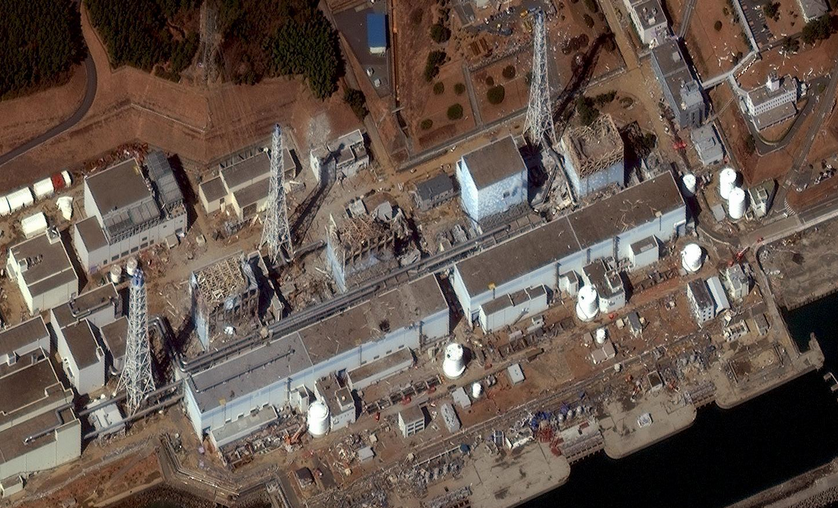 １．（復習）　　福島第一原子力発電所　　原子炉設備の概要＆事故時の状況※U-235　1gの燃焼（核分裂）により発生する熱量　　23,000KWH　※ 2号機発電量を炉内の年間発生熱量に置き換えると　約150億KWH　　　　　　　　　　　（稼働率75％発電量52億KWH/熱効率33％)　　　　　　　　　　　　　　　　　　　　　 2号機の年間U-235（＋Pu-239）消費量　約650kg　　　　　　　　　　　　　　　　　　　　　　　　（650kgのU-235、Pu-239が分裂すればほぼ同重量の核分裂生成物が発生する　）※２号機の炉内にはCs-137が　　約８０kg　ある　　（Cs-137は核分裂発生量の約6.1％だから　約40kgが　１年間に炉内に発生する。燃料は炉内に平均して2年間存在する）　　 ※Cs-137　1gは3.21*1021Bq　であるから、2号機にはCs-137は事故直後には　２．５７＊１０１７Ｂｑ　　　　　（約２６京ベクレル⇒１兆ベクレルの２６万倍）存在すると推定される２．（廃炉への道筋）　中長期ロードマップ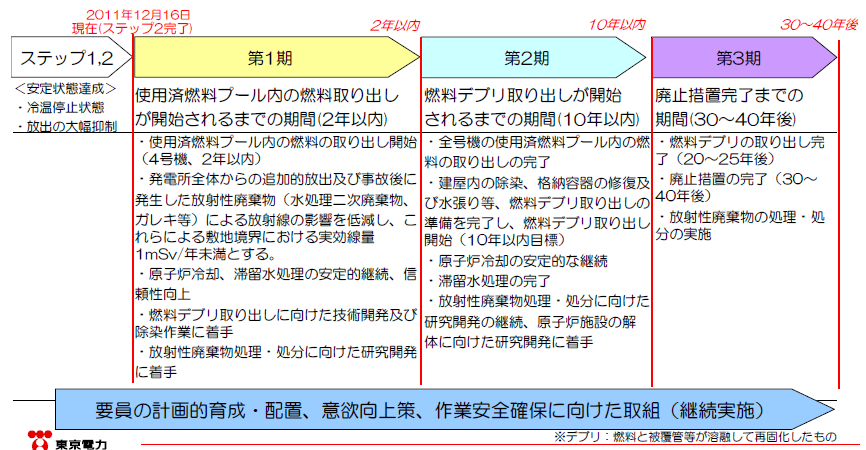 ２－１．　使用済燃料プールからの燃料取り出し計画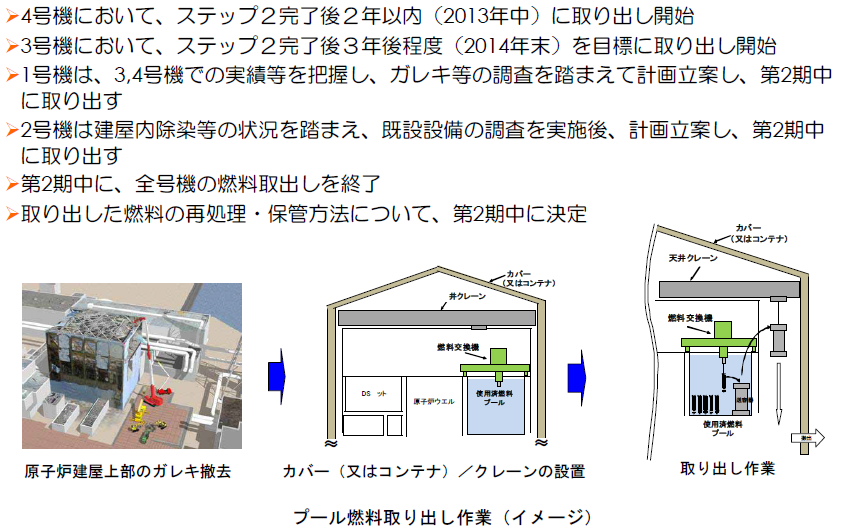 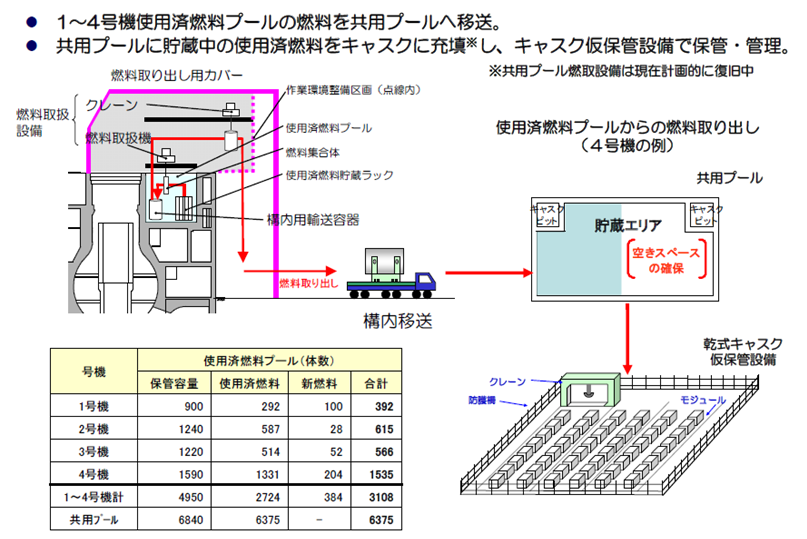 ２－２．　燃料デブリ取出し計画デブリ取出しまでの作業ステップ①原子炉建屋内除染②PCV漏洩調査、PCV外部からの調査③原子炉建屋止水、PCV下部補修④PCV下部水張り⑤PCV内部調査・サンプリング⑥PCV上部補修⑦PCV、RPV水張り　RPV上蓋会報⑧炉内調査。サンプリング⑨燃料デブリ取出し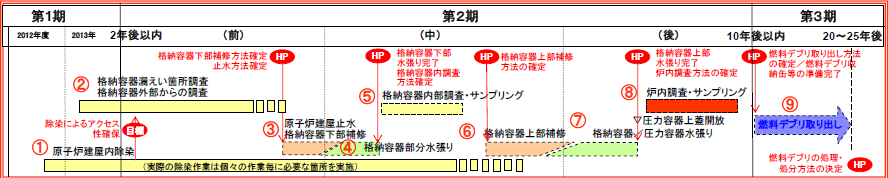 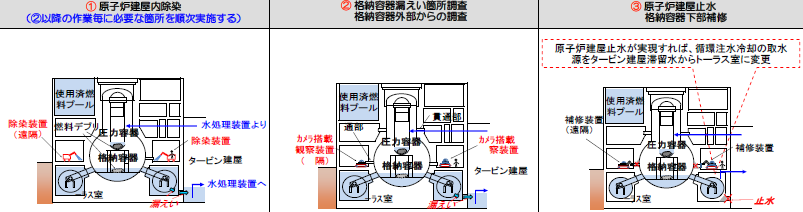 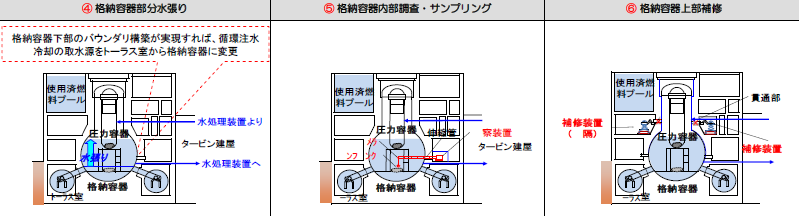 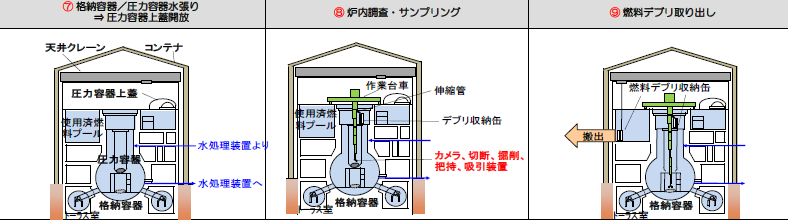 ２－３．　原子炉施設の解体計画、放射性廃棄物の処理・処分計画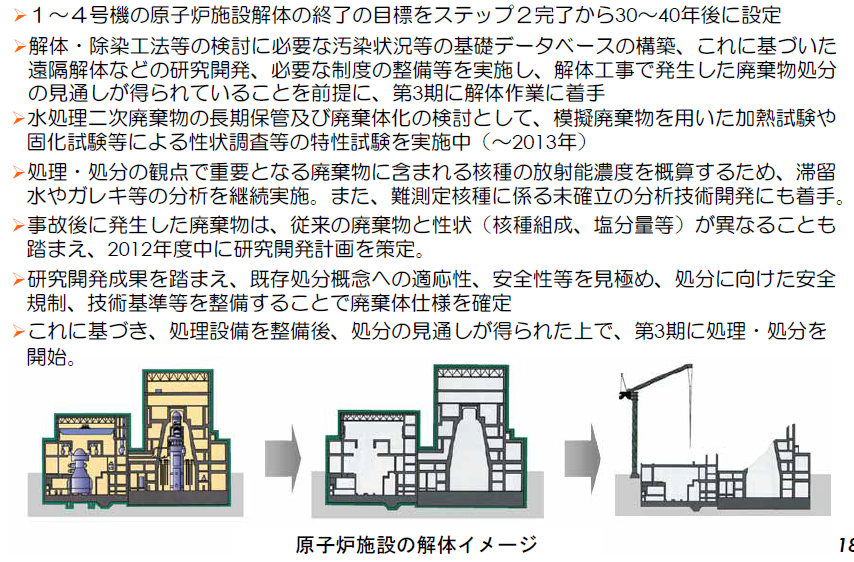 ３－１．（現状）　原子炉の冷温停止状態維持（１）注水冷却を継続することにより、RPV底部温度、PCV気相部温度は号機や温度計の位置によって異なるが、至近１ヶ月において、約25～45℃で推移している。（２）1～4号機R/Bから新たに放出される放射性物質は、月ごとに多少の変動はあるが、総量は0.1億Bq/hを十分下回って推移。（３）PCV内圧力、臨界監視のためのPCV放射性物質濃度（Xe-135）等のパラメータに有意な変動はなく、冷却状態の異常や臨界等の兆候は確認されていない。以上により、総合的に冷温停止状態を維持し原子炉安定状態にあると判断。３－２．（現状）　各号機の主要工事状況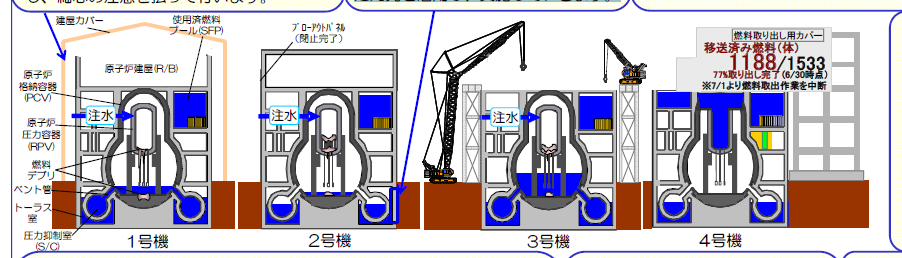 1号機：　建屋カバー取出し準備　　R/B汚染状況調査　　S/C上部、トーラス室東側壁面調査　　　　2号機：　R/B汚染状況調査　　トーラス室東側壁面調査実証試験　　S/C外表面、S/C内水位調査3号機：　オペフロガレキ撤去　　R/B汚染状況調査　　MSIV室内の流水箇所調査　4号機：　SFPより燃料取出し　　建屋健全性調査３－３．　（現状）　SFP(使用済燃料貯蔵プール)内の使用済み燃料取出し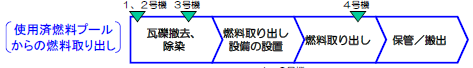 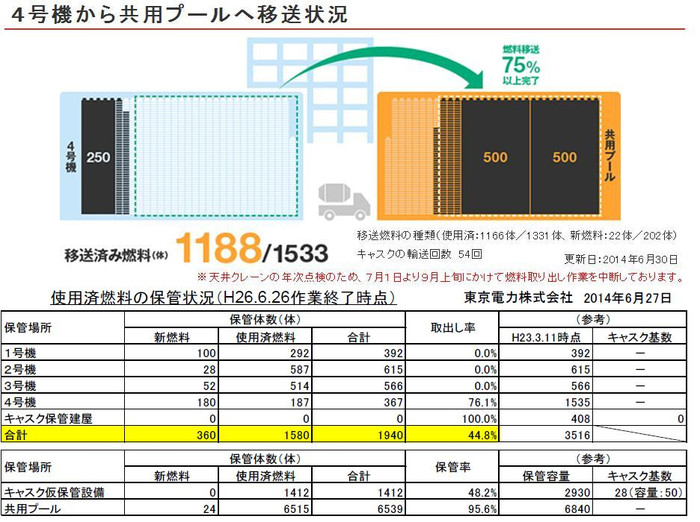 ３－４．　（現状）燃料デブリ取出し計画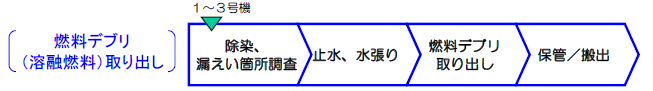 　　格納容器の状況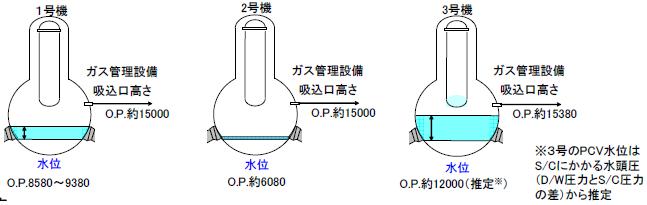 地震発生時の福島第一原子力発電所の各号機の運転状態、被災後の状況（概略）地震発生時の福島第一原子力発電所の各号機の運転状態、被災後の状況（概略）地震発生時の福島第一原子力発電所の各号機の運転状態、被災後の状況（概略）地震発生時の福島第一原子力発電所の各号機の運転状態、被災後の状況（概略）地震発生時の福島第一原子力発電所の各号機の運転状態、被災後の状況（概略）定格出力地震前の状態地震直後の状態津波被災後の状況（概略）1号機　46万ＫＷ運転中自動停止炉心冷却不能⇒メルトスルー　　建屋水素爆発2号機78.4万ＫＷ運転中自動停止炉心冷却不能⇒メルトダウン　 　S/C破損3号機78.4万ＫＷ運転中自動停止炉心冷却不能⇒メルトスルー　　建屋水素爆発4号機78.4万ＫＷ定期検査中―――燃料プール冷却不能　　　建屋水素爆発（誘爆）5号機78.4万ＫＷ定期検査中―――6号機の空冷ディーゼル発電設備が生き残り電力供給ができ冷温停止状態に持ちこめた6号機110万ＫＷ定期検査中―――6号機の空冷ディーゼル発電設備が生き残り電力供給ができ冷温停止状態に持ちこめた7/30測定データ1号機2号機3号機燃料デブリ発熱量（推定）KW140190180RPV底部温度　　℃28.737.034,9PCV気相部温度　℃29.138.633.8注水量 （給水系）m3/h　　　 （CS 系）m3/h2.31.92.02.51.92.3PCVの損傷状況1号機ベント管に損傷あり2号機S/Cに損傷あり3号機主蒸気菅、給水配管ペネに損傷あり